УТВЕРЖДЕНЫ
Решением Общего собрания членовНекоммерческого партнерства«Центр развития архитектурно-строительного проектирования»
(Протокол № 1/2012от «20» февраля 2012 г.)Председатель собрания:___________________/Яковлев В.Ю./Секретарь собрания:___________________________/Амбарцумян В.В./СТАНДАРТ № 02НЕКОММЕРЧЕСКОГО ПАРТНЕРСТВА«ЦЕНТР РАЗВИТИЯ АРХИТЕКТУРНО-СТРОИТЕЛЬНОГО ПРОЕКТИРОВАНИЯ»Состав разделов проектной документации и требования к их содержанию(новая редакция)САНКТ-ПЕТЕРБУРГ2012 1. Общие положения1.1. Настоящий Стандарт № 02 «Состав разделов проектной документации и требования к их содержанию» разработан в соответствии с Федеральным законом «О саморегулируемых организациях», Градостроительным кодексом Российской Федерации, Федеральным законом «О техническом регулировании» и другими нормативными правовыми актами Российской Федерации. 1.2. Настоящий Стандарт устанавливает для членов саморегулируемой организации Некоммерческое партнерство «Центр развития архитектурно-строительного проектирования» (далее Партнерство) в соответствии с законодательством общие требования к исходным данным, составу проектной и рабочей документации выполняемой по видам работ, оказывающих влияние на безопасность объектов капитального строительства.Общие требования к содержанию проектной документацииСостав разделов проектной документации и требования к их содержанию применительно к различным видам объектов капитального строительства (в том числе к объектам реконструкции) определяются Правительством Российской Федерации. Правила выполнения и оформления текстовых и графических материалов, входящих в состав проектной и рабочей документации, устанавливаются Министерством регионального развития Российской Федерации.Проектная документация на объекты капитального строительства производственного и непроизводственного назначения состоит из 12 разделов: Раздел 1 "Пояснительная записка" Раздел 2 "Схема планировочной организации земельного участка" Раздел 3 "Архитектурные решения" Раздел 4 "Конструктивные и объемно-планировочные решения" Раздел 5 "Сведения об инженерном оборудовании, о сетях инженерно-технического обеспечения, перечень инженерно-технических мероприятий, содержание технологических решений" должен состоять из следующих подразделов:а) подраздел "Система электроснабжения";б) подраздел "Система водоснабжения";в) подраздел "Система водоотведения";г) подраздел "Отопление, вентиляция и кондиционирование воздуха, тепловые сети";д) подраздел "Сети связи";е) подраздел "Система газоснабжения";ж) подраздел "Технологические решения".Раздел 6 "Проект организации строительства" Раздел 7 "Проект организации работ по сносу или демонтажу объектов капитального строительства" Раздел 8 "Перечень мероприятий по охране окружающей среды" Раздел 9 "Мероприятия по обеспечению пожарной безопасности" Раздел 10 "Мероприятия по обеспечению доступа инвалидов" Раздел 10(1) "Мероприятия по обеспечению соблюдения требований энергетической ффективности и требований оснащенности зданий, строений и сооружений приборами учета используемых энергетических ресурсов" Раздел 11 "Смета на строительство объектов капитального строительства" должен содержать текстовую часть в составе пояснительной записки к сметной документации и сметную документацию.Раздел 12 "Иная документация в случаях, предусмотренных федеральными законами"Проектная документация на линейные объекты капитального строительства состоит из 10 разделовРаздел 1 "Пояснительная записка" Раздел 2 "Проект полосы отвода" Раздел 3 "Технологические и конструктивные решения линейного объекта. Искусственные сооружения" Раздел 4 "Здания, строения и сооружения, входящие в инфраструктуру линейного объекта" Раздел 5 "Проект организации строительства" Раздел 6 "Проект организации работ по сносу (демонтажу) линейного объекта", включаемый в состав проектной документации при необходимости сноса (демонтажа) линейного объекта или части линейного объектаРаздел 7 "Мероприятия по охране окружающей среды" Раздел 8 "Мероприятия по обеспечению пожарной безопасности" Раздел 9 "Смета на строительство" Раздел 10 "Иная документация в случаях, предусмотренных федеральными законами" 3. Заключительные положения3.1. Контроль за профессиональной деятельностью членов Партнерства в части соблюдения ими требований настоящего Стандарта проводится в соответствии с положениями, установленными Стандартом № 01 «Общие требования к выполнению работ в области подготовки проектной документации». 3.2. Все изменения и дополнения к настоящему стандарту действительны только с момента их утверждения Общим собранием членов Партнерства.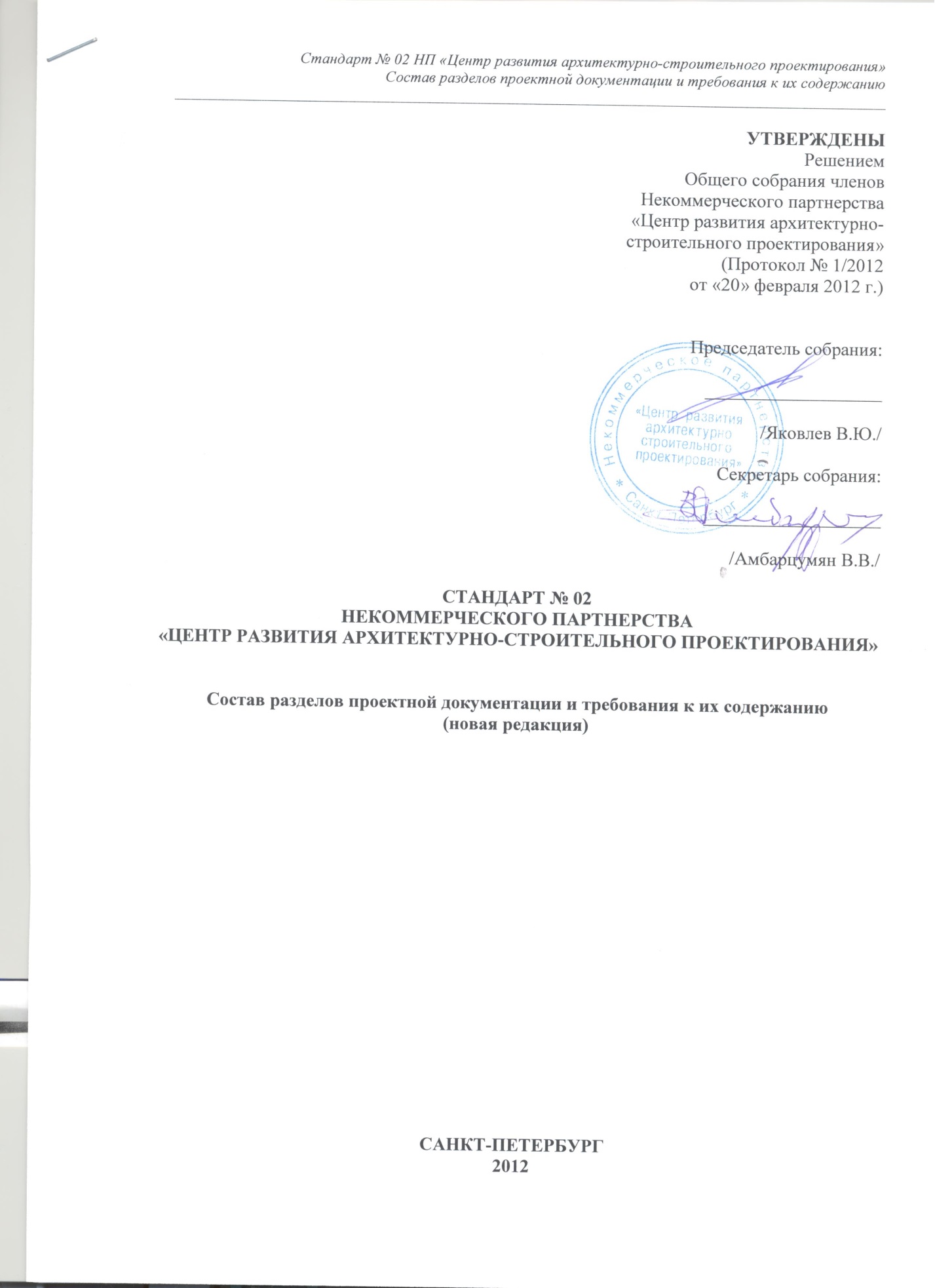 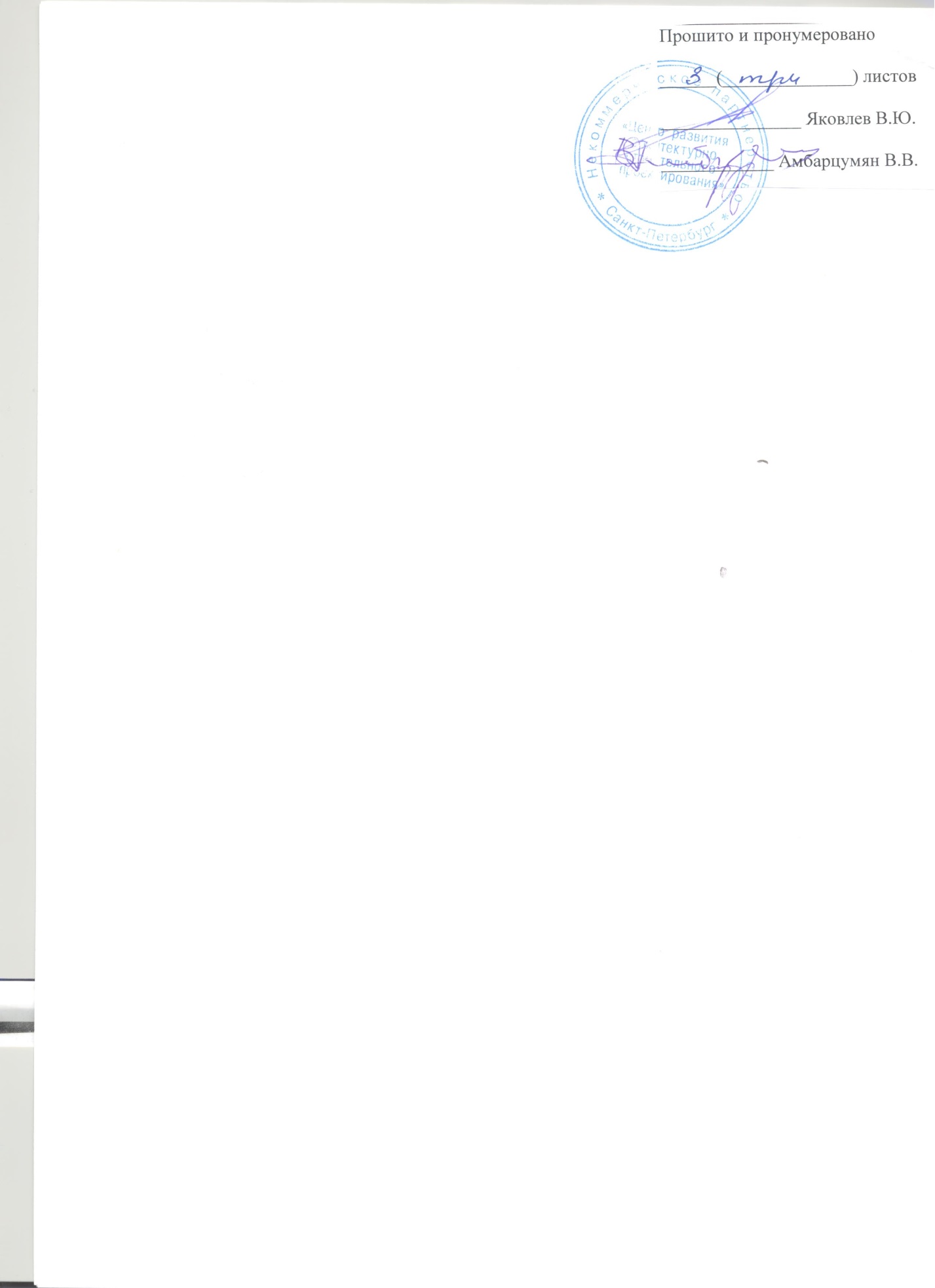 